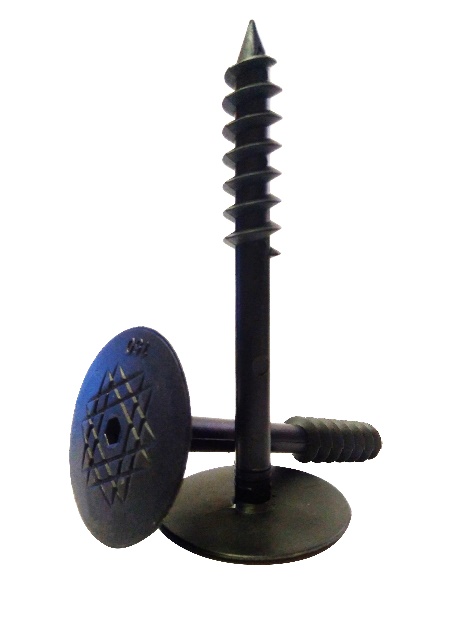 Винт полимерный тарельчатый R18Область применения: Крепеж предназначен для фиксации плит теплоизоляции друг с другом.Описание продукции:Крепеж изготовлен из высококачественного стеклонаполненного полиамида, упрочненного стекловолокном, сохраняющего свои повышенные прочностные характеристики на протяжении длительного периода времени. При креплении плит теплоизоляции друг к другу не является мостиком холода, так как не имеет металлических частей конструкции, обладает высокой долговечностью благодаря высокой прочности на разрыв и отсутствием напряжения в пористом основании. Устойчив к образованию коррозии, может быть использован в агрессивной влажной и соляной среде. Материал не является легко воспламеняемым и устойчив к температурам.Основные физико-механические характеристики:Габариты и логистические параметры:ПоказательЗначение Диаметр резьбы , мм18 Диаметр гильзы, мм11 Диаметр тарельчатого элемента, мм60 Длина винтового участка , мм70 Температурный диапазон эксплуатации , 0Сот -40 до +80 Длина, мм Вес, кг Количество в упаковке, шт 150 0,023 230 170 0,025 200 190 0,027 200 